新型コロナウイルス感染症に係るＦＡＸ相談について　	長野県健康福祉部　長野県では、新型コロナウイルス感染症に係るFAXによる相談を受け付けております。御相談のある方は、以下に御記入のうえ、「新型コロナウイルス感染症一般相談窓口」へお送りください。折り返しFAXによりご回答させていただきます。　また、風邪等の症状に関するご相談の場合は、状況によってはお住まいの地域の「有症状者相談窓口（保健所）」から回答することもありますので、御承知おきくださるようお願いします。送信年月日令和　　年　　月　　日　午前・午後　　時　　分ＦＡＸ送信先住所・氏名連絡先住所：　　　　　　　　　　　　　　　　　　　氏名：　　　　　　　　　　　(男・女)　　　歳FAX番号　　　　　　　　　　　　　　　　　　ﾒｰﾙｱﾄﾞﾚｽ                                    ①ねつ（体温）は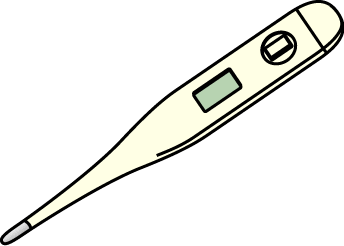 何度ですか？℃①ねつ（体温）は何度ですか？37.5℃より高い場合37.5℃より高い場合　月　　日ごろから②咳が出ますか？出る　・　出ない出る　・　出ない②咳が出ますか？いつからですか？　月　　日ごろから③身体のだるさはありますか？はい　・　いいえはい　・　いいえ③身体のだるさはありますか？いつからですか？　月　　日ごろから④息苦しさはありますか？はい　・　いいえはい　・　いいえ④息苦しさはありますか？いつからですか？　月　　日ごろから⑤ほかに症状がありますか？はい　・　いいえはい　・　いいえ⑤ほかに症状がありますか？症状：症状：⑥14日以内に感染した方や感染した疑いがある方と接触したことがありますか？（または、その可能性がありますか）？14日以内に感染した方や感染した疑いがある方と接触したことがありますか？（または、その可能性がありますか）？14日以内に感染した方や感染した疑いがある方と接触したことがありますか？（または、その可能性がありますか）？ある　　　・　　　ないある　　　・　　　ない⑦14日以内に海外に渡航あるいは居住していましたか？14日以内に海外に渡航あるいは居住していましたか？14日以内に海外に渡航あるいは居住していましたか？14日以内に海外に渡航あるいは居住していましたか？14日以内に海外に渡航あるいは居住していましたか？⑦はい　・　いいえ月　　日　～　　月　　日行き先：＿＿＿＿＿＿＿＿＿＿＿月　　日　～　　月　　日行き先：＿＿＿＿＿＿＿＿＿＿＿月　　日　～　　月　　日行き先：＿＿＿＿＿＿＿＿＿＿＿月　　日　～　　月　　日行き先：＿＿＿＿＿＿＿＿＿＿＿⑧過去１４日以内に、以下の流行地域に住んでいる人や行ったことがある人と接触したことがありますか（または、その可能性がありますか）？【流行地域】中国湖北省・浙江省、大韓民国大邱広域市・慶尚北道清道郡過去１４日以内に、以下の流行地域に住んでいる人や行ったことがある人と接触したことがありますか（または、その可能性がありますか）？【流行地域】中国湖北省・浙江省、大韓民国大邱広域市・慶尚北道清道郡過去１４日以内に、以下の流行地域に住んでいる人や行ったことがある人と接触したことがありますか（または、その可能性がありますか）？【流行地域】中国湖北省・浙江省、大韓民国大邱広域市・慶尚北道清道郡ある　　　・　　　ないある　　　・　　　ない⑨何かご質問などありましたらご記入ください。何かご質問などありましたらご記入ください。何かご質問などありましたらご記入ください。